Södra Näs och Nygårds VägföreningÅRSMÖTE 2020VERKSAMHETSÅRET 2019-05-01 – 2020-04-30Söndagen den 19 juli 2020 kl. 16.00 (registrering från 15.30)Elias Gård Hembygdsgården Södra Näs 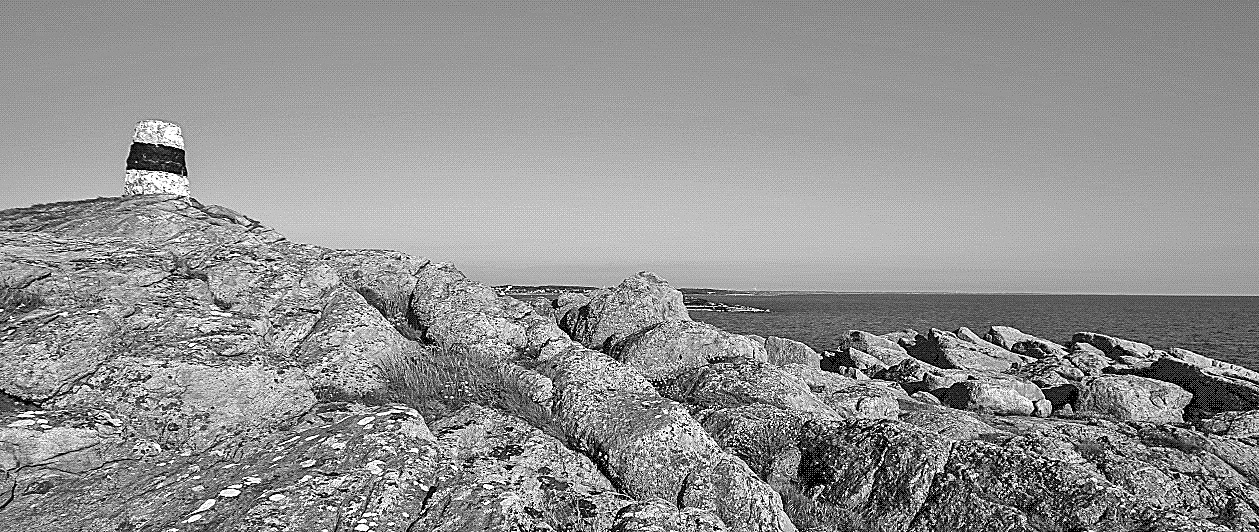 KALLELSEHärmed kallas medlemmarna i Södra Näs och Nygårds Vägförening till ordinarie årsmöte.Tid:	Söndagen den 19  juli 2020  kl 16.00 Plats:	Elias Gård Hembygdsgården Södra Näs.Viktigt:	På mötet behandlas sedvanliga årsmöteshandlingar, budget och underhållsplan. Årsavgiften behålls oförändrad. Förslag till ny underhållsplan. På grund av CV-19 är antalet personer som kan träffas max. 50 personer, så mötet kommer att hållas utomhus om möjligt, och max en person per hushåll. Tänk på att det gäller Parkeringsförbud på vägrenar inom hela området.Distribution:	Kallelsen kommer att läggas i samtliga fungerande  brevlådor och finnas på hemsidan Årsmöteshandlingarna kommer att finnas för avhämtning hos ordförande Richard Ask Anders Petters Gata 10 och även vid registreringen på Elias Gård. Senast den 27 juni 2020.Välkomna!StyrelsenDAGORDNING: 1       Mötets öppnande och fråga om mötet utlysts på rätt sätt2	Val av ordförande och sekreterare för mötet3	Val av två justeringsmän tillika rösträknare4	Fastställande av röstlängd5	Fastställande av dagordning för mötet6	Styrelsens verksamhetsberättelse samt fastställande av årsredovisning och dispositioner 7	Revisorernas berättelse om styrelsens förvaltning under senaste räkenskapsåret8	Fråga om ansvarsfrihet för styrelsen9	Styrelsens förslag till underhållsplan och budget 10	Fastställande av budget och medlemsavgift för 2020/2111	Behandling av styrelsens förslag och i rätt tid inkomna motioner12	Ersättning till styrelse och revisorer13	Val av styrelse och styrelseordförande för kommande verksamhetsår14	Val av revisorer15	Fråga om val av valberedning16	Övriga frågor17 	Tid och plats där mötesprotokollet blir tillgängligt18	Avslutning